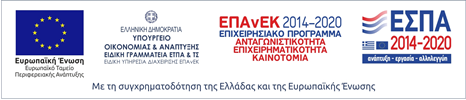 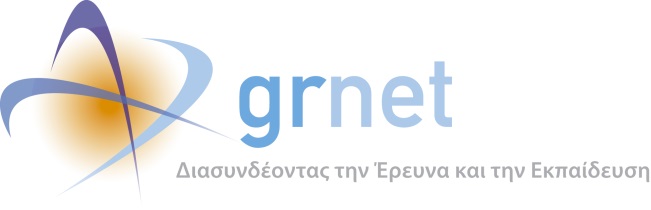  Παρουσίαση Πράξης ΗΦΑΙΣΤΟΣ:Εκσυγχρονισμός των δικτυακών υποδομών του συνόλου των φορέων της ακαδημαϊκής και ερευνητικής κοινότητας της χώρας19 Ιανουαρίου 2018Υπουργείο Παιδείας, Έρευνας και Θρησκευμάτων, Αίθουσα “Γαλάτεια Σαράντη”Ανδρέα Παπανδρέου 37, Μαρούσι Παρουσίαση Πράξης ΗΦΑΙΣΤΟΣ:Εκσυγχρονισμός των δικτυακών υποδομών του συνόλου των φορέων της ακαδημαϊκής και ερευνητικής κοινότητας της χώρας19 Ιανουαρίου 2018Υπουργείο Παιδείας, Έρευνας και Θρησκευμάτων, Αίθουσα “Γαλάτεια Σαράντη”Ανδρέα Παπανδρέου 37, Μαρούσι Παρουσίαση Πράξης ΗΦΑΙΣΤΟΣ:Εκσυγχρονισμός των δικτυακών υποδομών του συνόλου των φορέων της ακαδημαϊκής και ερευνητικής κοινότητας της χώρας19 Ιανουαρίου 2018Υπουργείο Παιδείας, Έρευνας και Θρησκευμάτων, Αίθουσα “Γαλάτεια Σαράντη”Ανδρέα Παπανδρέου 37, ΜαρούσιΩΡΑΘΕΜΑΟΜΙΛΗΤΗΣ10.30 Προσέλευση11.00 ΚαλωσόρισμαΠ. Τσανάκας, Πρόεδρος ΕΔΕΤ11.05Χαιρετισμοί (έχουν προσκληθεί):Κώστας Γαβρόγλου, Υπουργός Παιδείας, ‘Έρευνας και ΘρησκευμάτωνΓιώργος Αγγελόπουλος, Γενικός Γραμματέας Υπουργείου Παιδείας, Έρευνας & ΘρησκευμάτωνΒασίλης Μαγκλάρας, Γενικός Γραμματέας Τηλεπικοινωνιών & ΤαχυδρομείωνΒασίλειος Γογγολίδης, Γενική Γραμματεία Έρευνας και ΤεχνολογίαςΑγγελική Φέτση, ΕΠΑνΕΚΧαιρετισμοί (έχουν προσκληθεί):Κώστας Γαβρόγλου, Υπουργός Παιδείας, ‘Έρευνας και ΘρησκευμάτωνΓιώργος Αγγελόπουλος, Γενικός Γραμματέας Υπουργείου Παιδείας, Έρευνας & ΘρησκευμάτωνΒασίλης Μαγκλάρας, Γενικός Γραμματέας Τηλεπικοινωνιών & ΤαχυδρομείωνΒασίλειος Γογγολίδης, Γενική Γραμματεία Έρευνας και ΤεχνολογίαςΑγγελική Φέτση, ΕΠΑνΕΚ11.35Εθνικό Δίκτυο Έρευνας και Τεχνολογίας: περιβάλλον ανάπτυξης σύγχρονων ηλεκτρονικών υποδομών και υπηρεσιών Π. Τσανάκας, ΕΔΕΤ11.45Πράξη ΗΦΑΙΣΤΟΣ: εκσυγχρονισμός των δικτυακών υποδομών του συνόλου των φορέων της ακαδημαϊκής και ερευνητικής κοινότητας της χώραςΧ. Τζιουβάρας, ΕΔΕΤ12.05H ευρωπαϊκή διάσταση της Πράξης ΗΦΑΙΣΤΟΣΗ εμπειρία από το Πανεπιστήμιο Ulm (VC)Α. Σεβαστή, ΕΔΕΤS. Wesner, Ulm University 12.30Η σπουδαιότητα των ηλεκτρονικών υποδομών στους τομείς της έρευνας και της εκπαίδευσης. Ανάγκες, συνέργειες και προκλήσεις.Λ. Μεράκος, Εθνικό και Καποδιστριακό Πανεπιστήμιο Αθηνών12.40Η σπουδαιότητα των ηλεκτρονικών υποδομών στους τομείς της έρευνας και της εκπαίδευσης. Ανάγκες, συνέργειες και προκλήσεις.Σ. Γκρίτζαλης, Πανεπιστήμιο Αιγαίου12.50Η σπουδαιότητα των ηλεκτρονικών υποδομών στους τομείς της έρευνας και της εκπαίδευσης. Ανάγκες, συνέργειες και προκλήσεις.Σ. Μαυράκος, Ελληνικό Κέντρο Θαλασσίων Ερευνών13.00Η σπουδαιότητα των ηλεκτρονικών υποδομών στους τομείς της έρευνας και της εκπαίδευσης. Ανάγκες, συνέργειες και προκλήσεις.Π. Αργυράκης, Αριστοτέλειο Πανεπιστήμιο Θεσσαλονίκης13.10Η σπουδαιότητα των ηλεκτρονικών υποδομών στους τομείς της έρευνας και της εκπαίδευσης. Ανάγκες, συνέργειες και προκλήσεις.Π. Τσακαλίδης, Πανεπιστήμιο Κρήτης13.20Διάλειμμα (ελαφρύ γεύμα)13.50 – 15:00Q & A - Ανοιχτή συζήτησηΠροεδρεύων: Π. Τσανάκας